Sri Poornaprajna Evening College, UdupiDepartment of CommerceActivities Report from 2018-19 to 2022-23 for Website 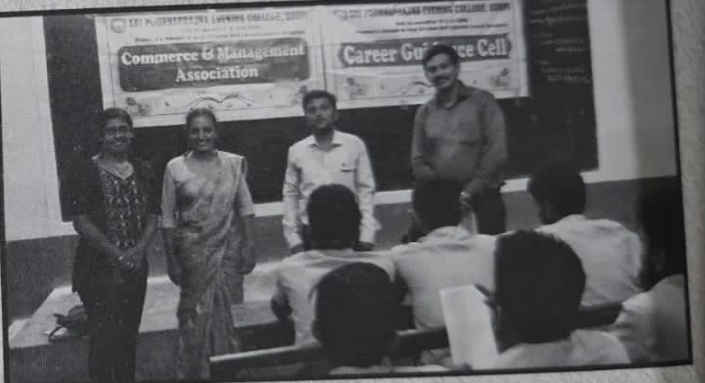 Professional Course Orientation on 06.08.2018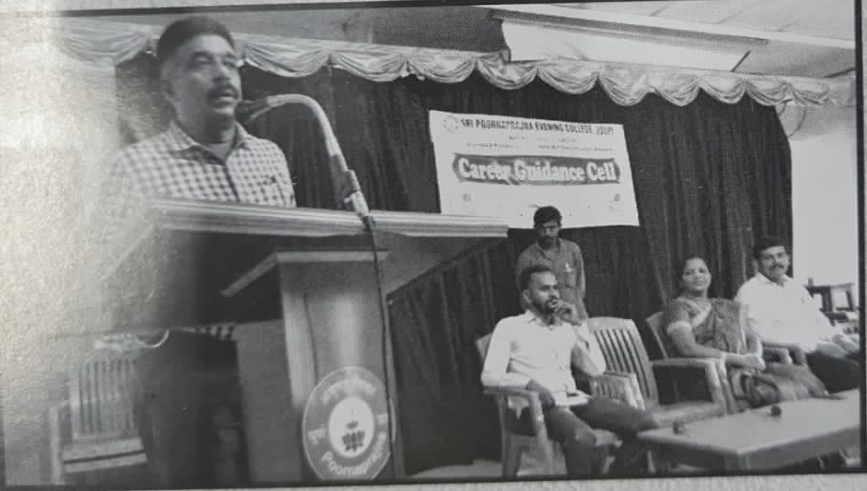 Skill Development Programme on 15.03.2019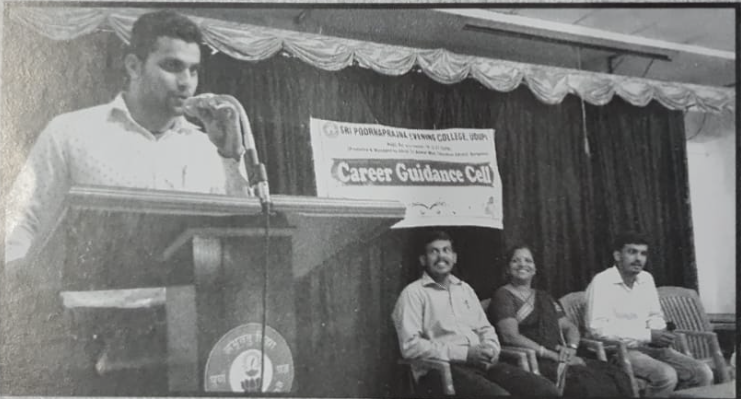 Guest Lecture on Self Employment held on 18.03.2019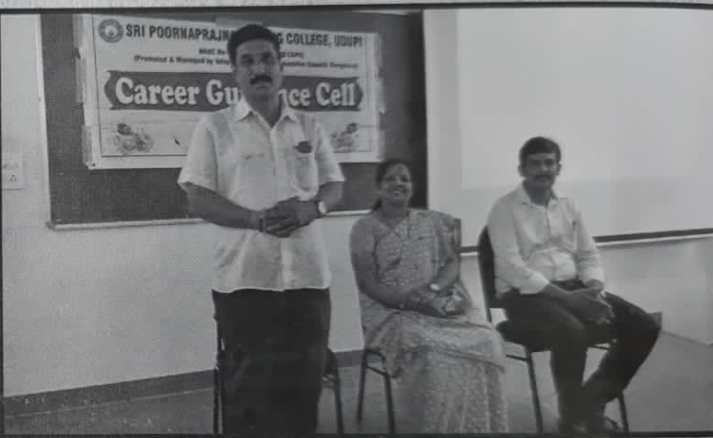 Guest talk on Stock Exchange Market on 27.07.2018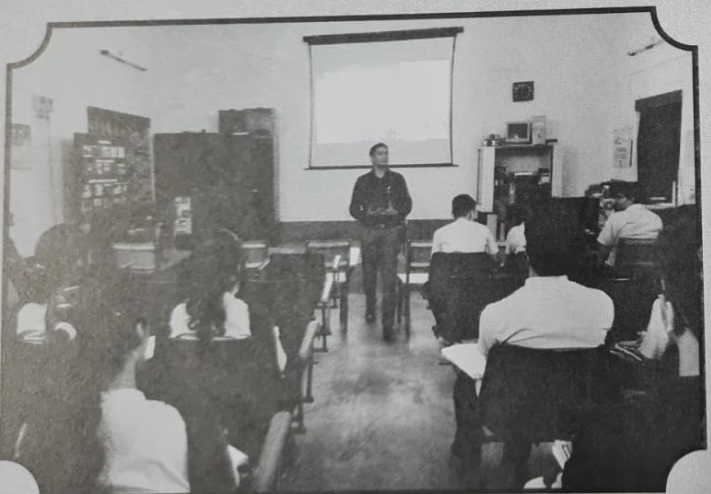 Special Lecture on Impression Management by Prof. Praveen Kumar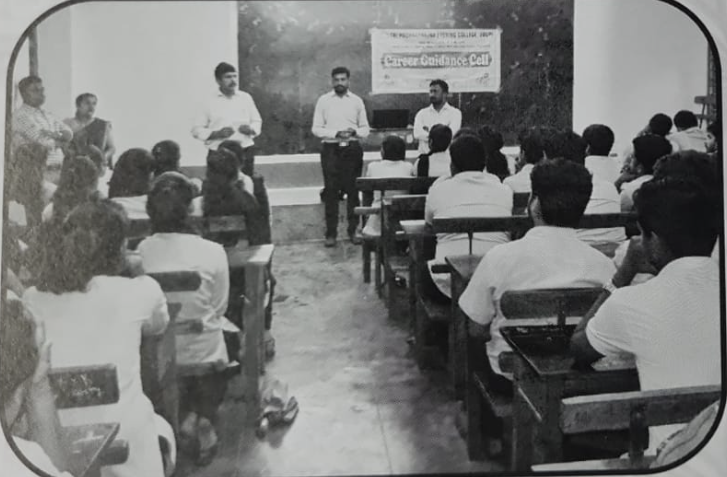 Career opportunities in Private Sector – An awareness Programme on 28 – 01-2020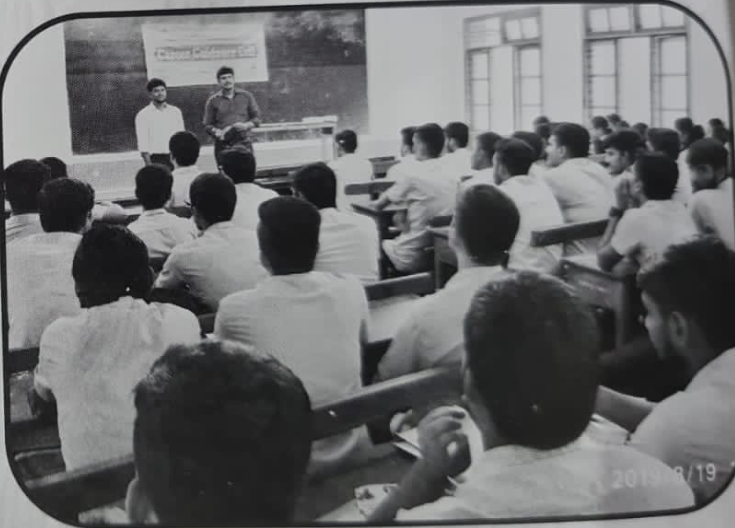 Guest lecture on SAP -System Applications & Products in Data Processing on 19-08- 2019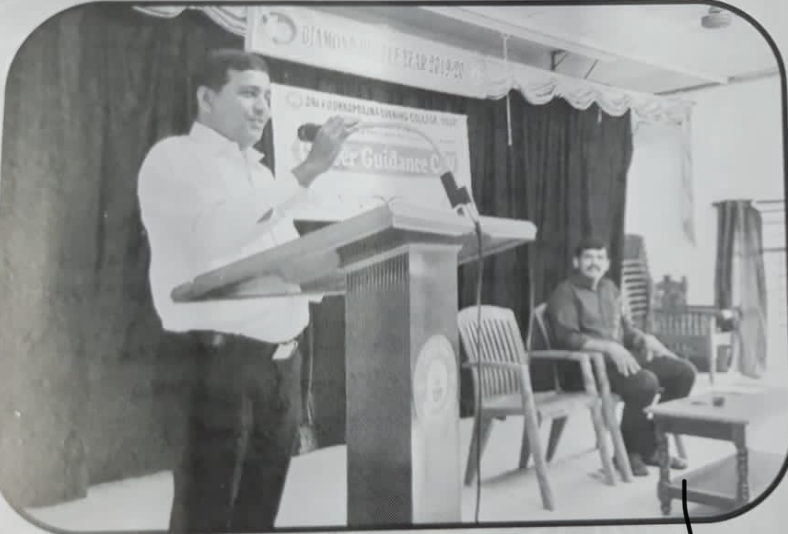 Workshop on Life Skills by Prof. Uday Shetty  on 1-10-2019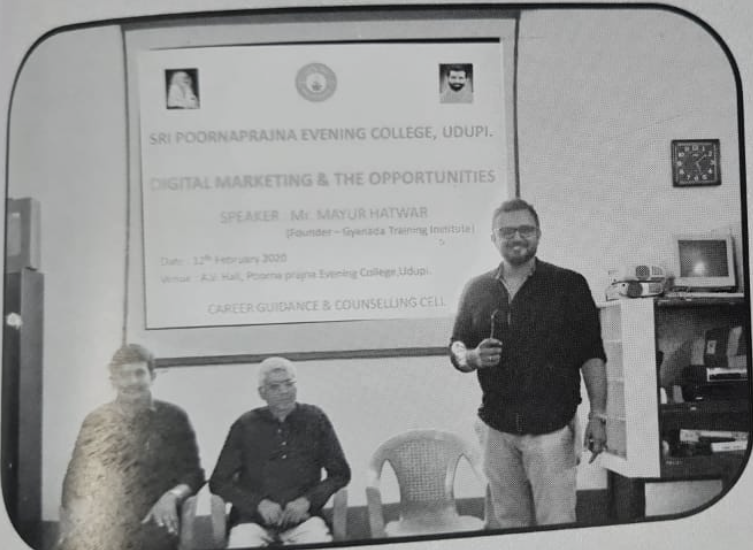 Seminar on “Digital Marketing and Its Opportunities” on 12-02-2020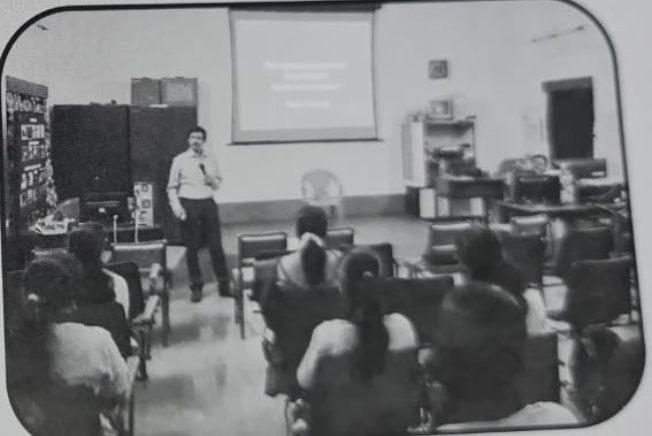 Session on investment management by Prof. Jayadevprasad, MITE Mangalore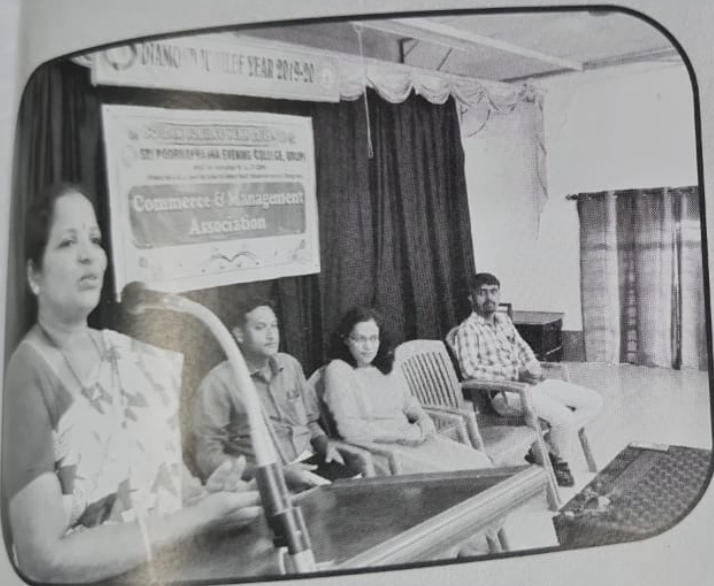 Orientation programme on US CMA on 24.01.2020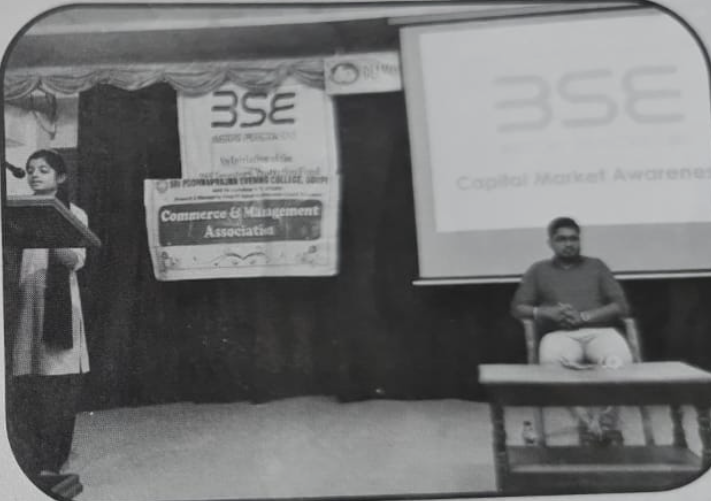 Capital Market Awareness Programme on 24.09.2019 by Mr. Ramachandra Bhat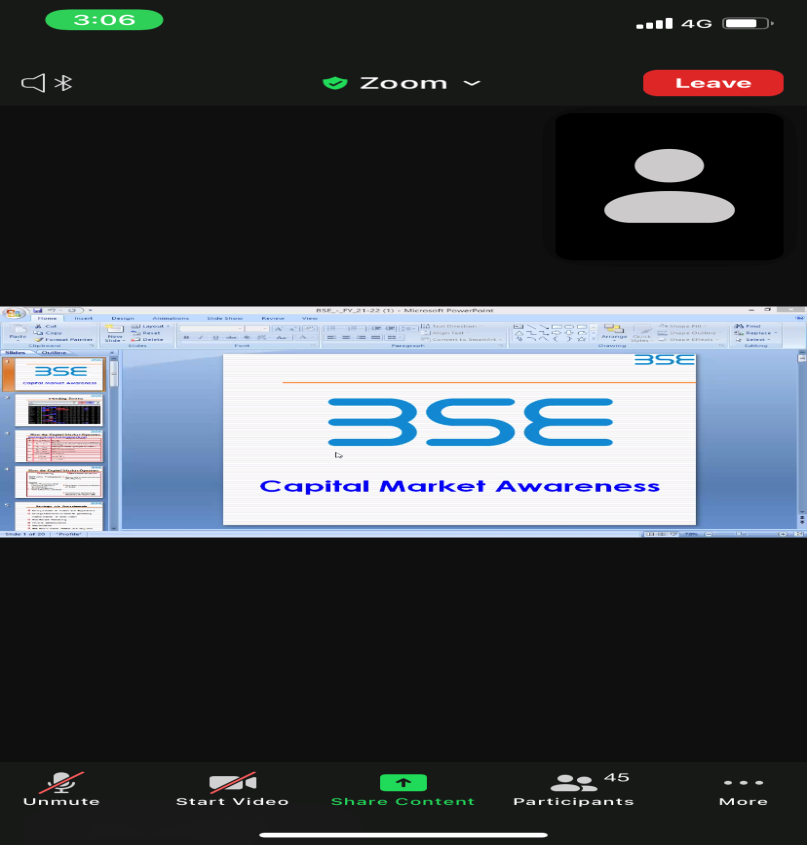 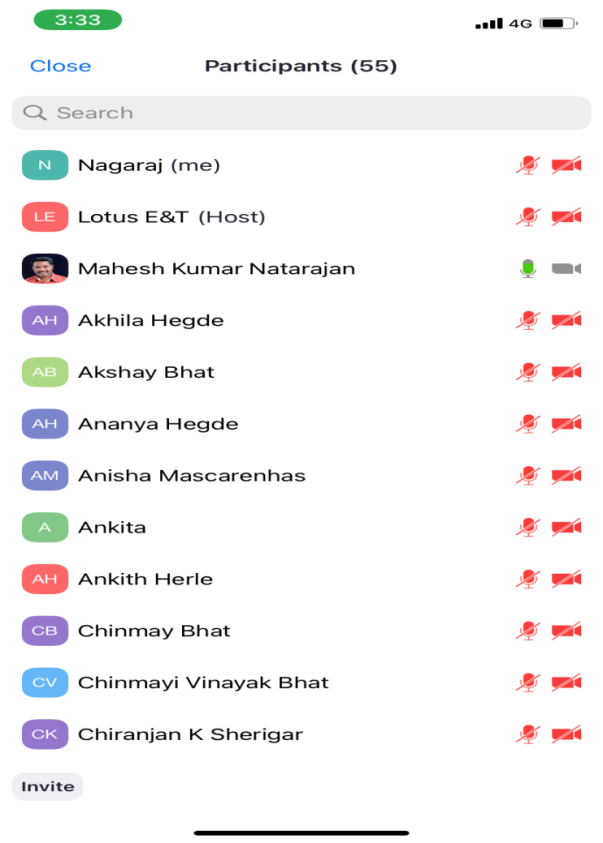 Webinar on Capital Market Awareness 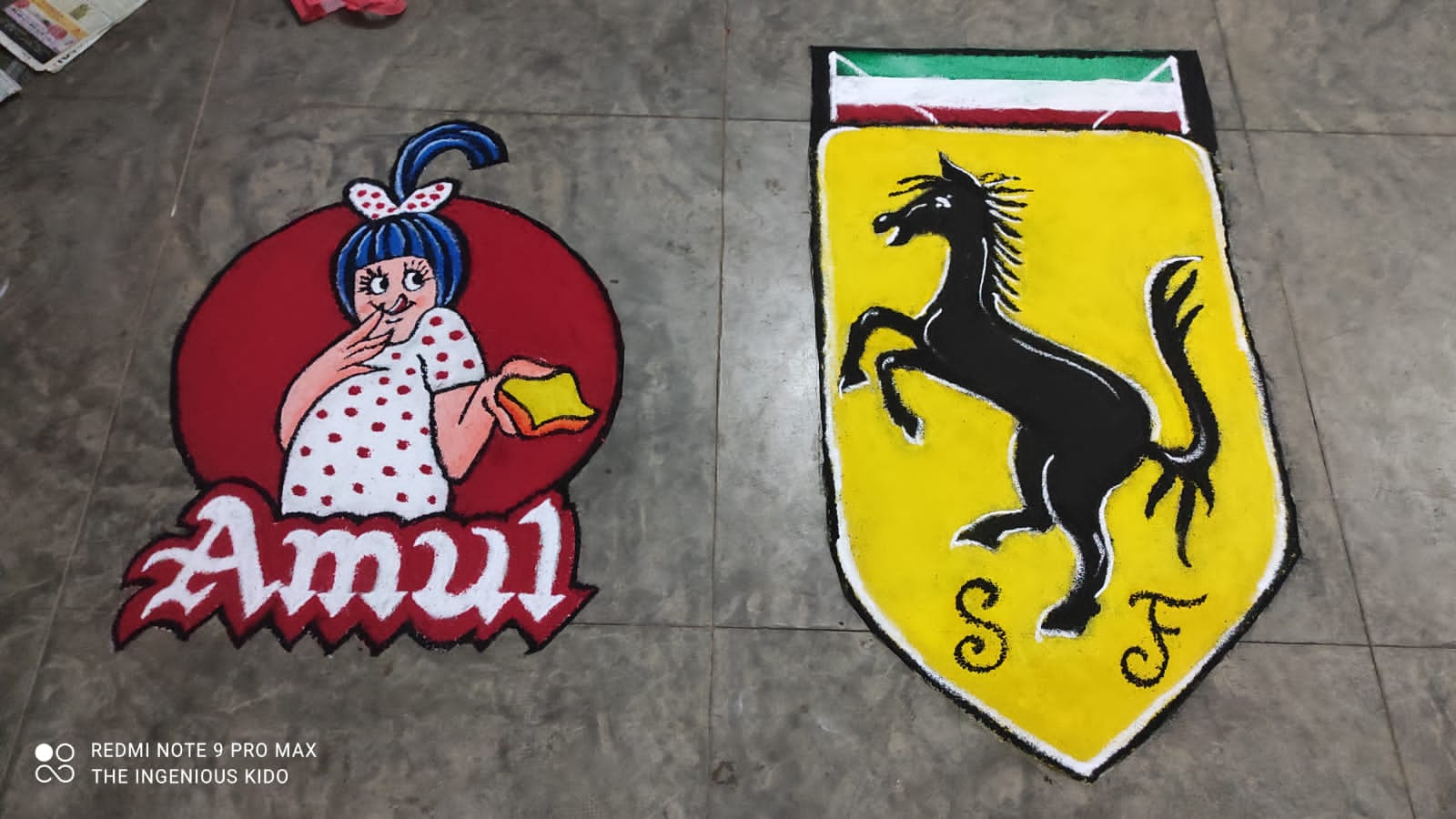 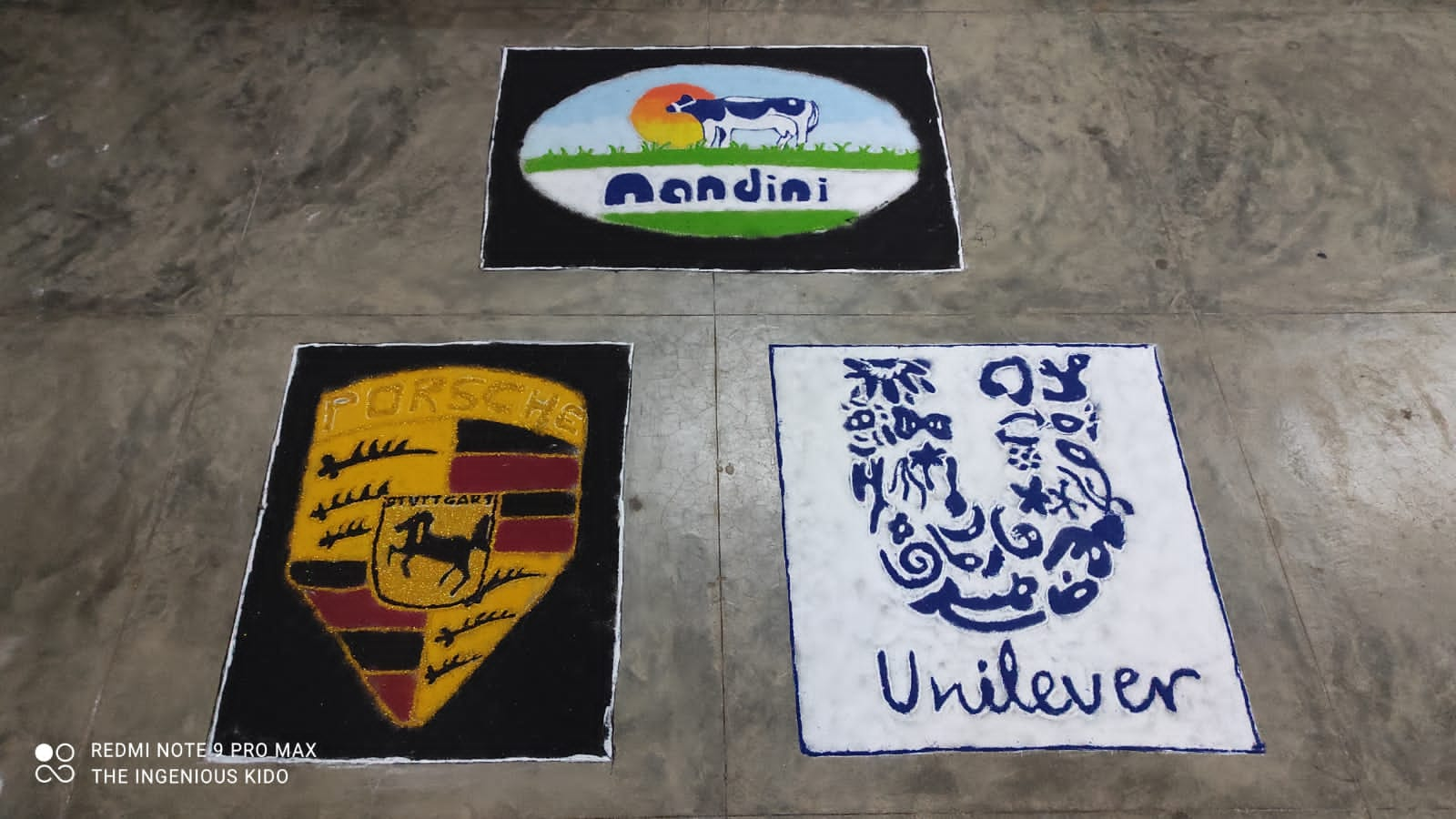 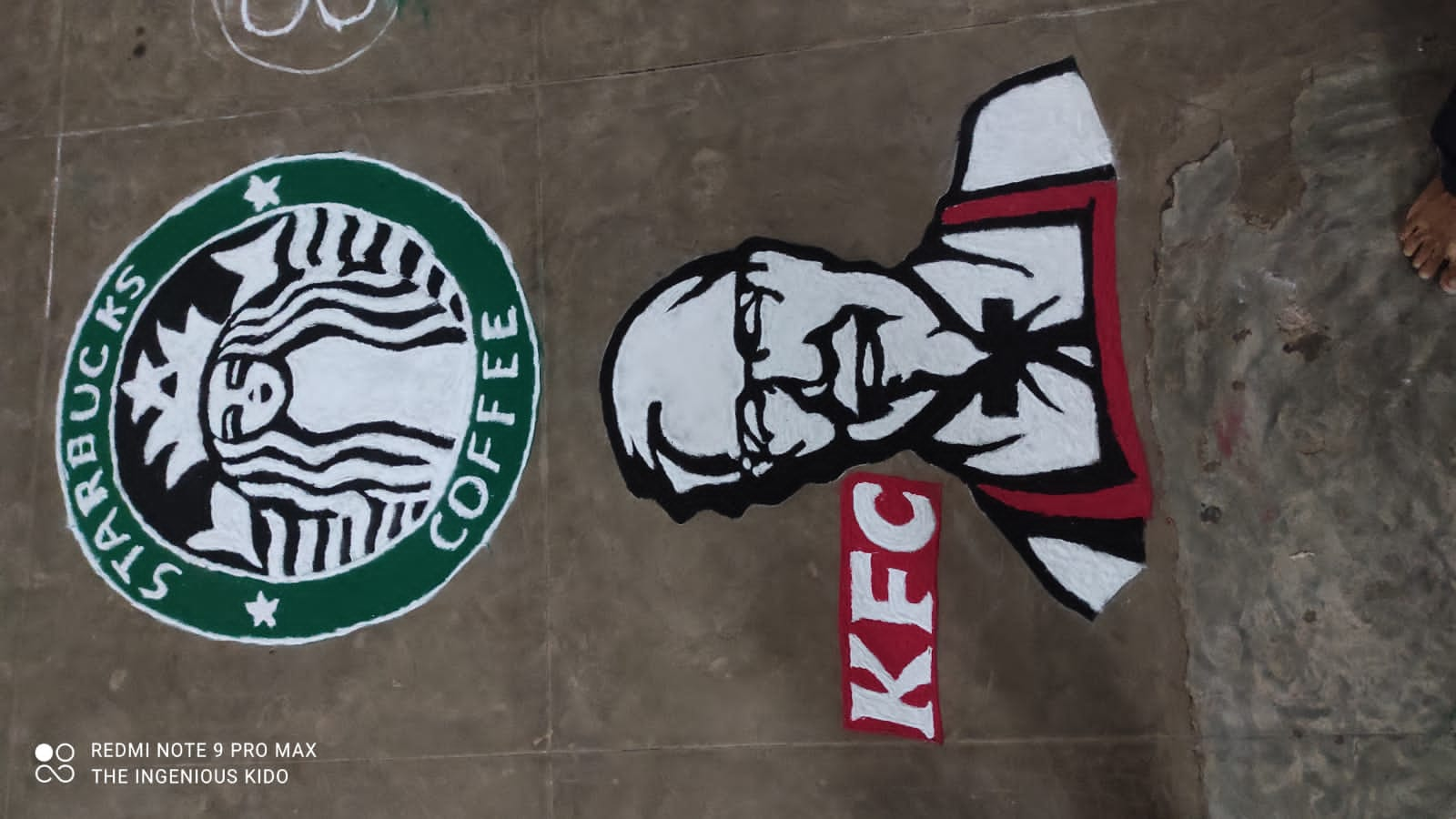 Brand Rangoli Competition held on 17.02.2022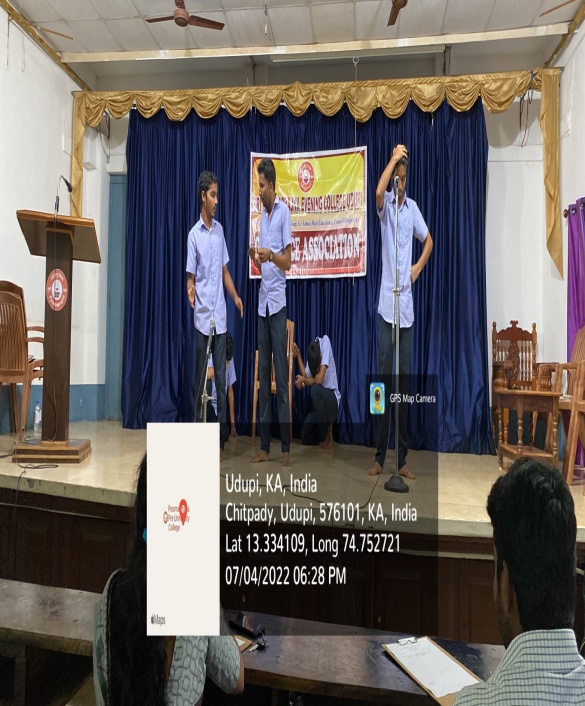 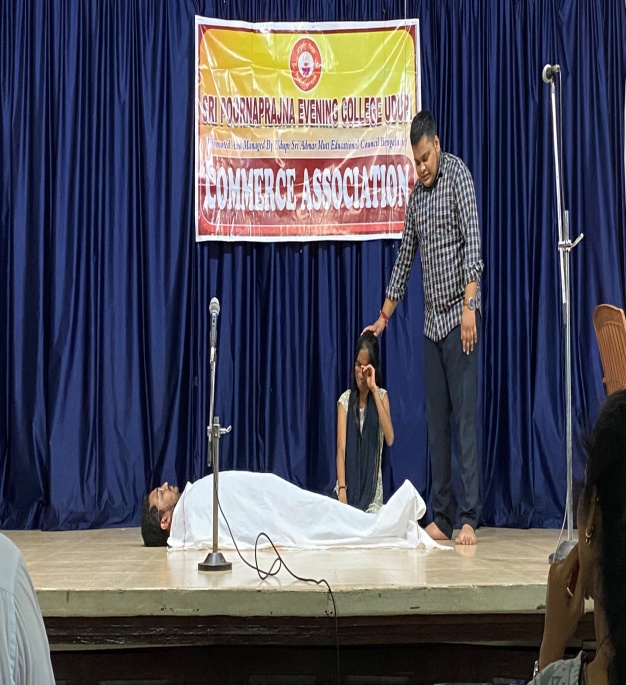 Mad Ad competition was held on 04.07.2022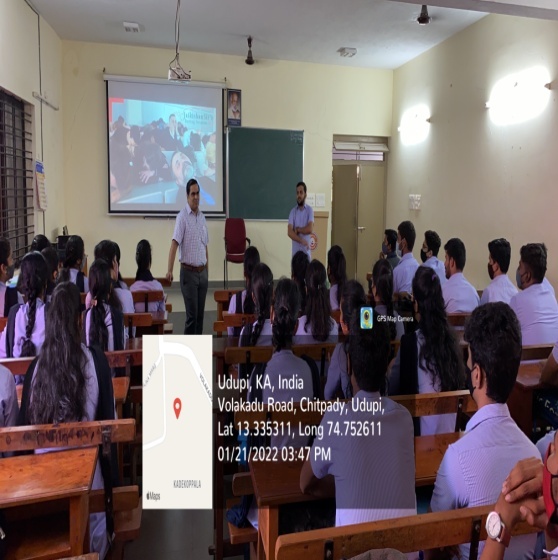 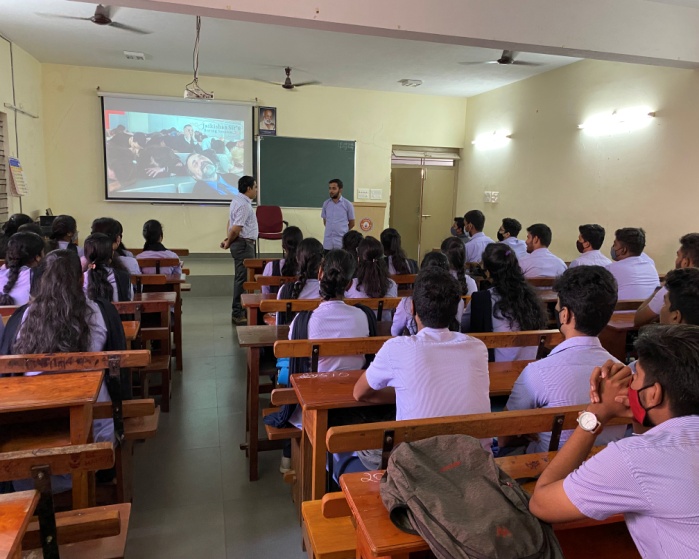 Training session on How to face an interview on 21.01.2022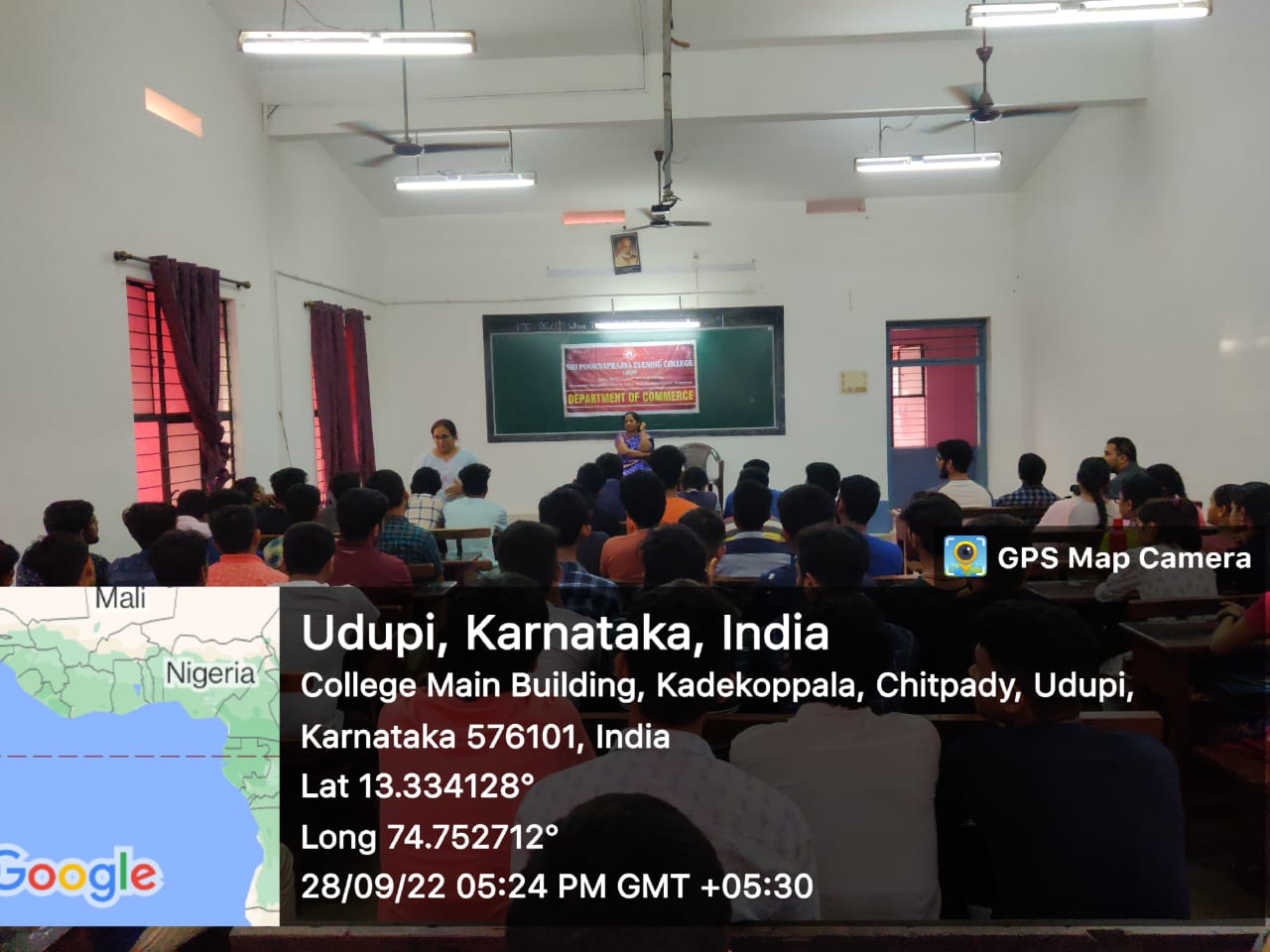 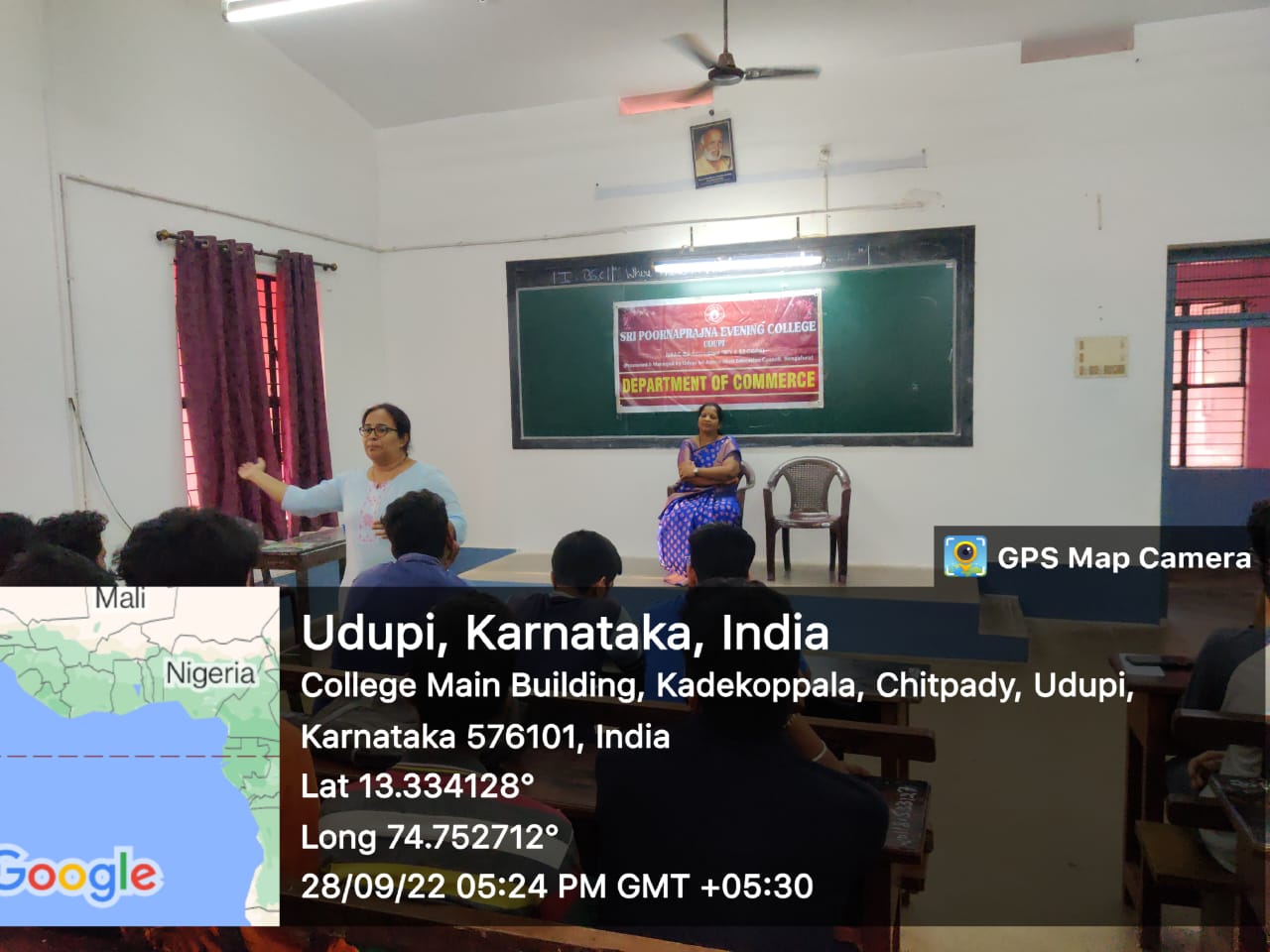 Guest lecture on Corporate and Strategic Communication Skills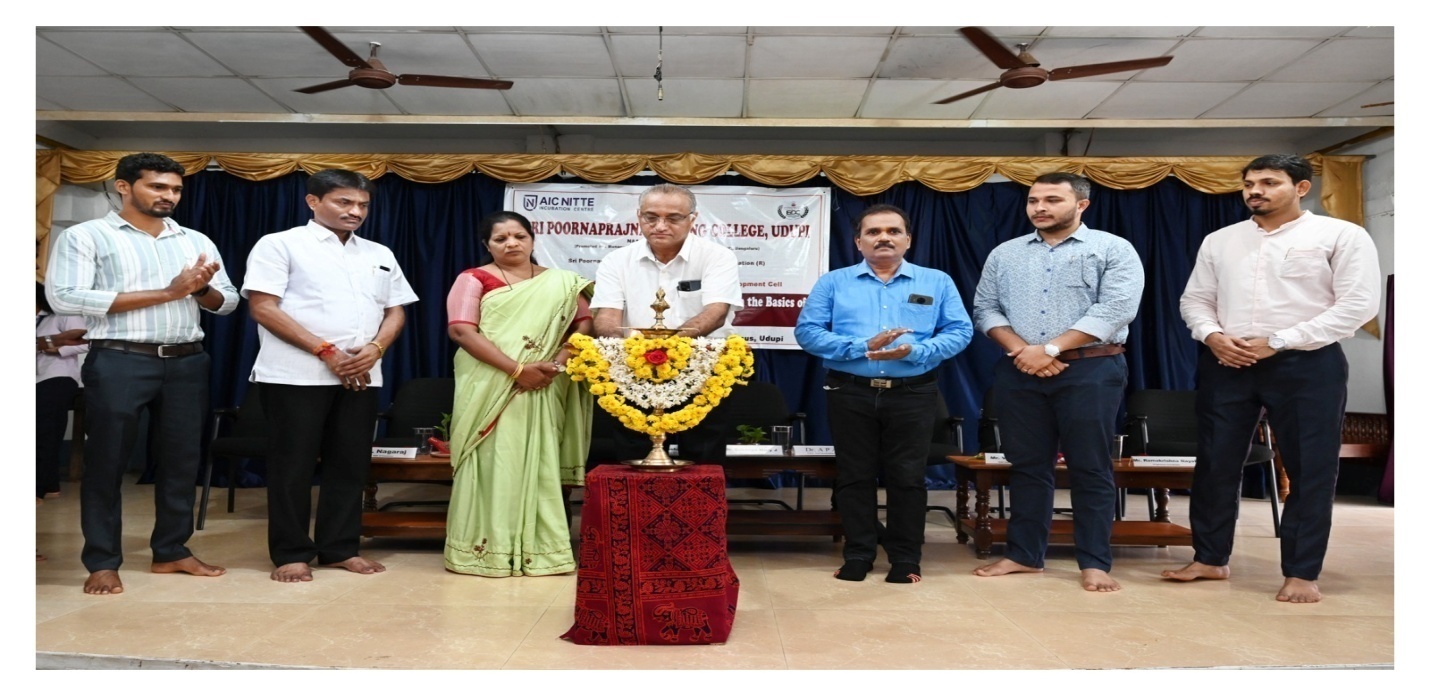 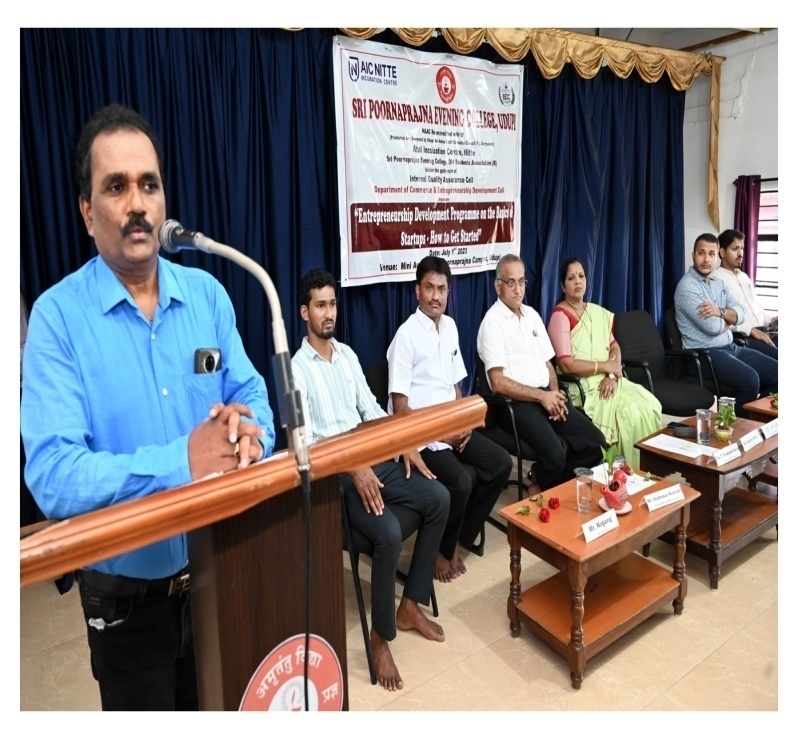 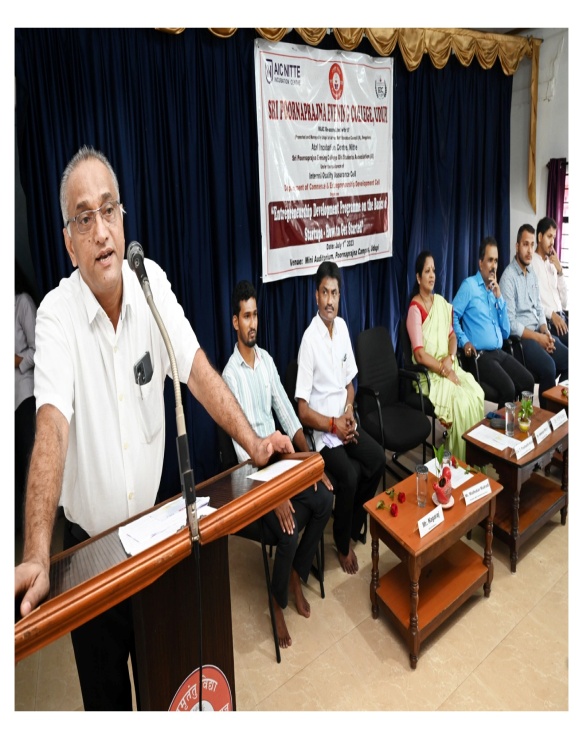 One day Workshop on “the Basics of Startups- How to Get started”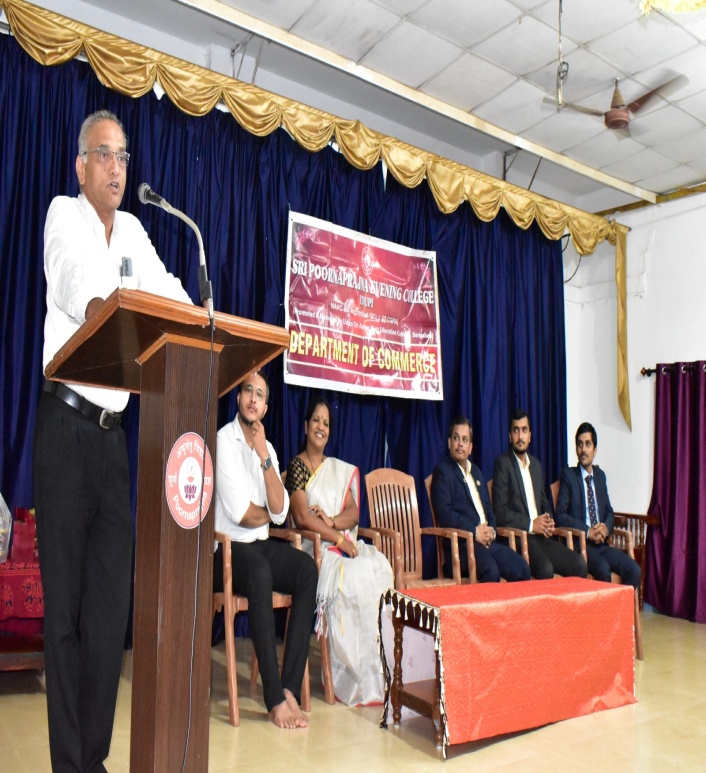 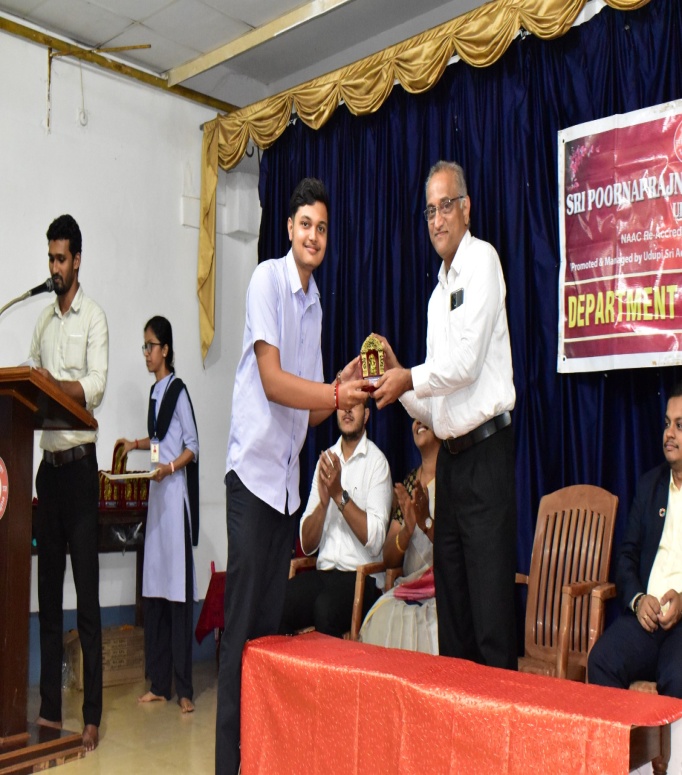 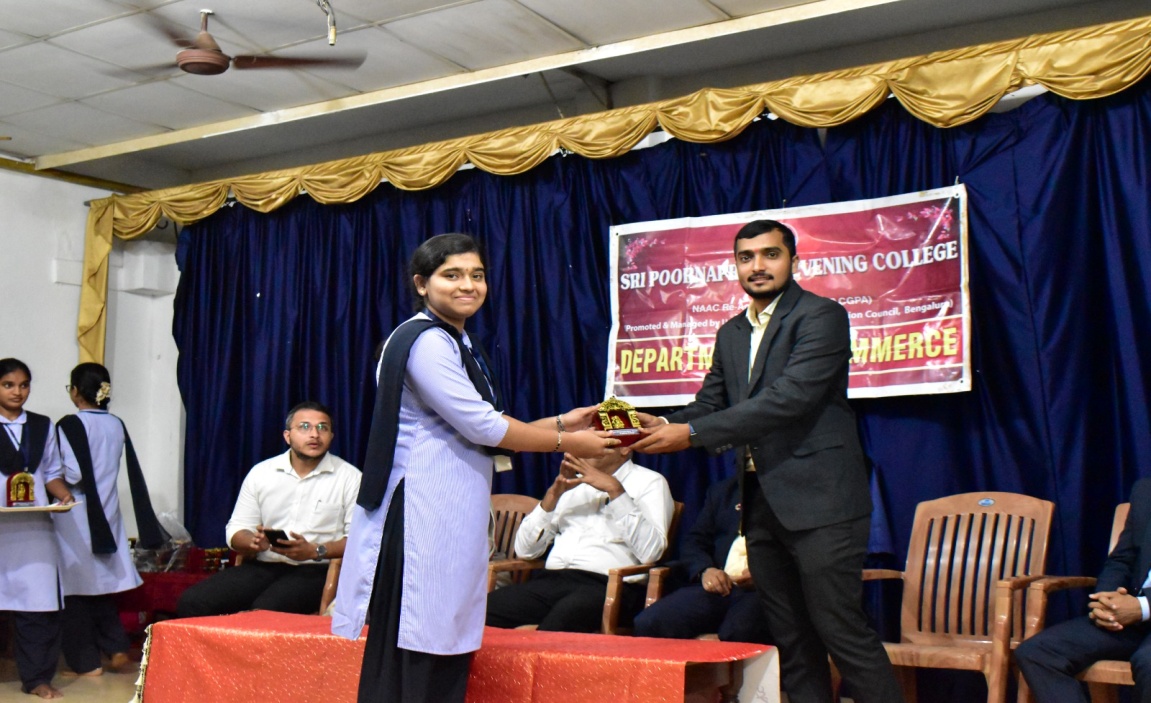 Felicitation to CA/CS/CMA Achievers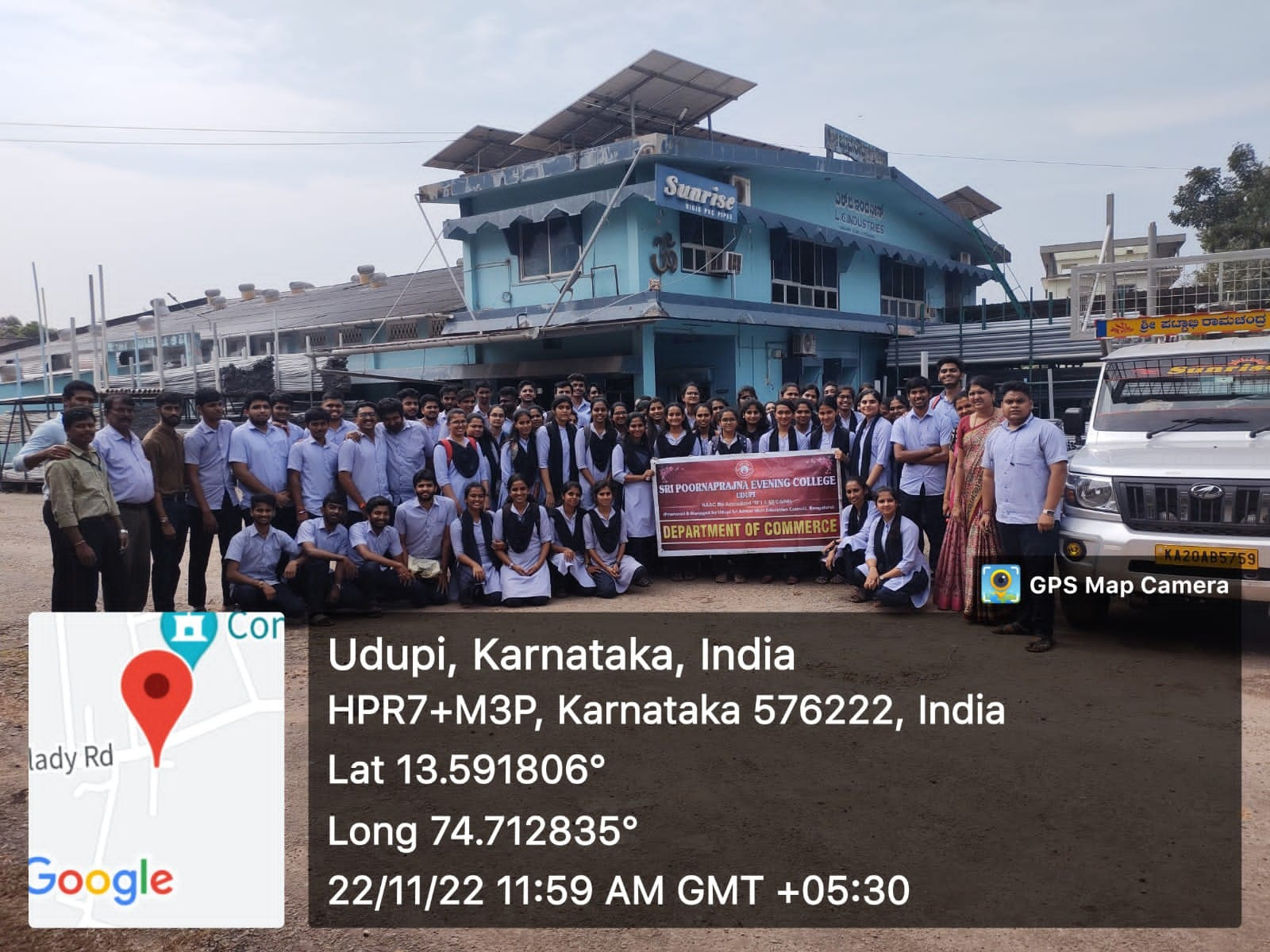 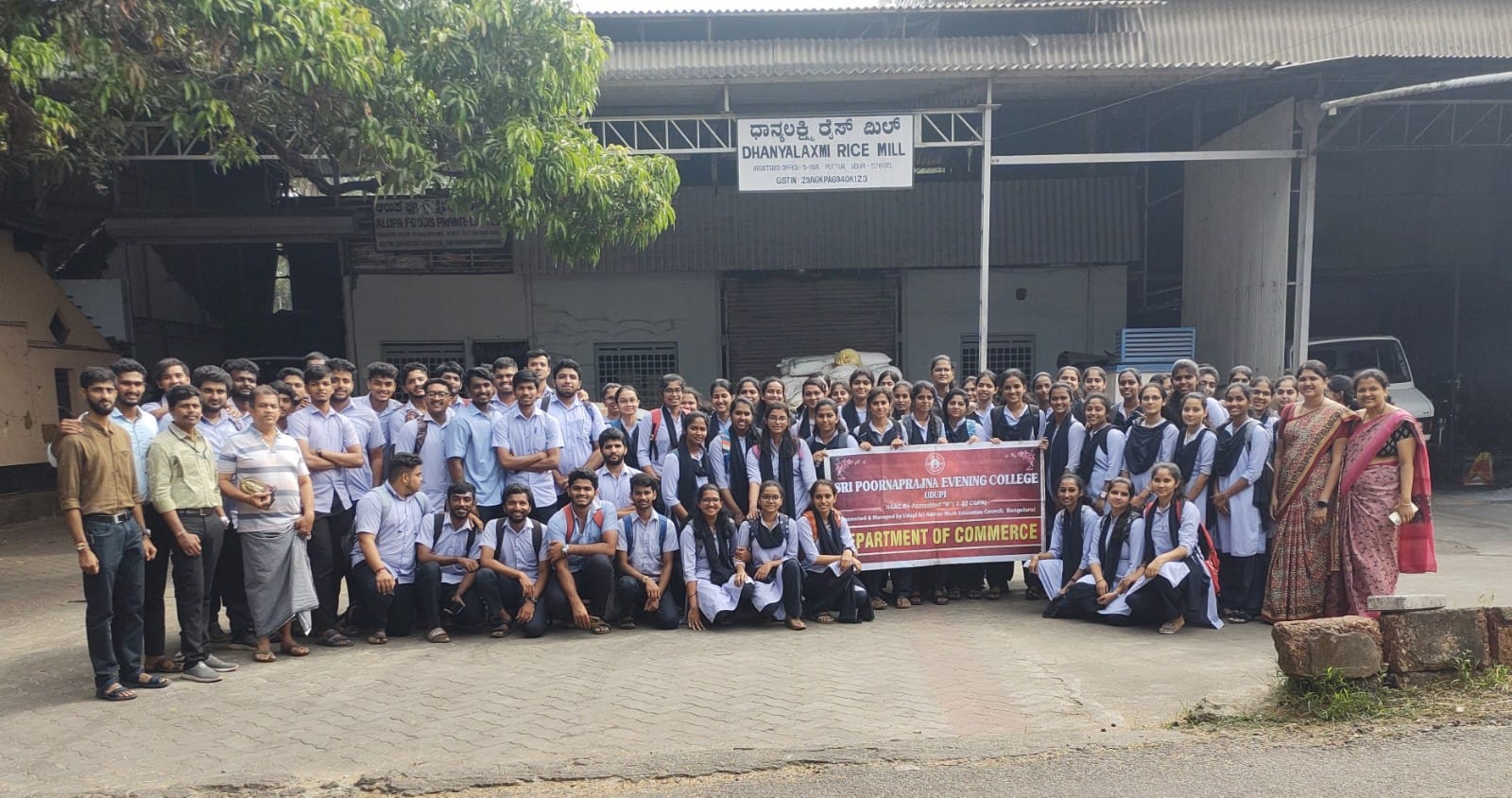 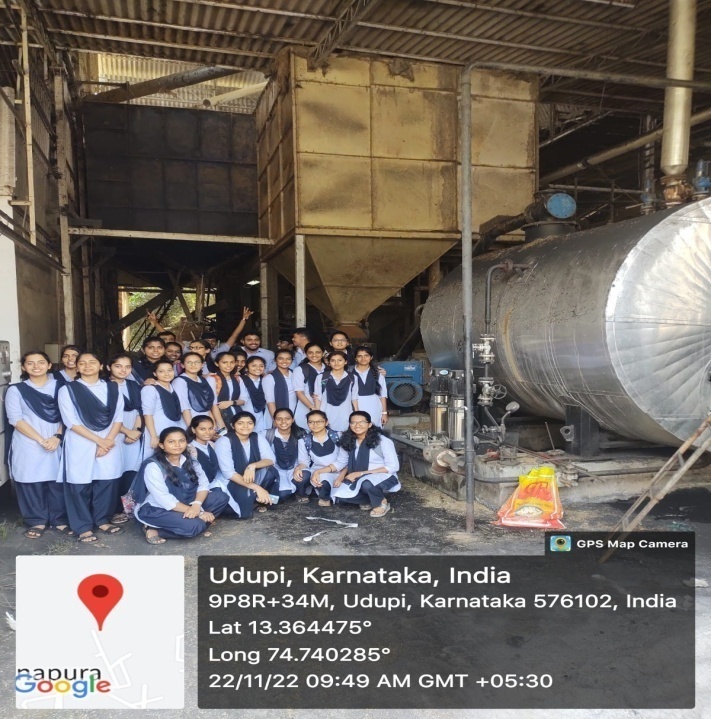 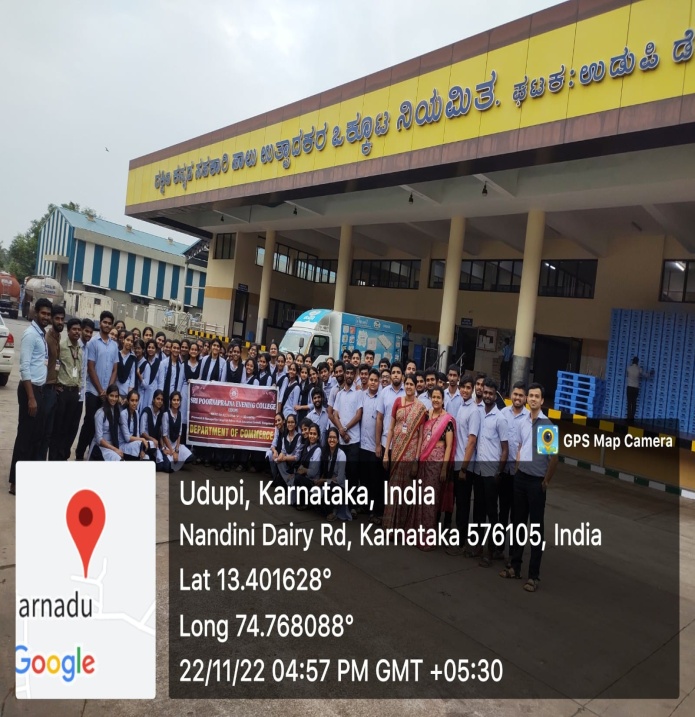 Industrial Visit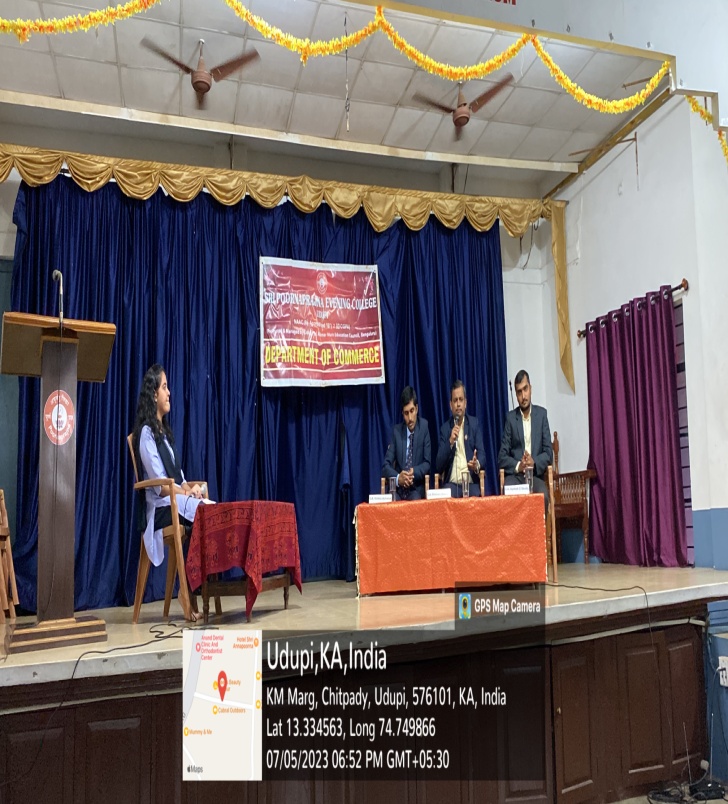 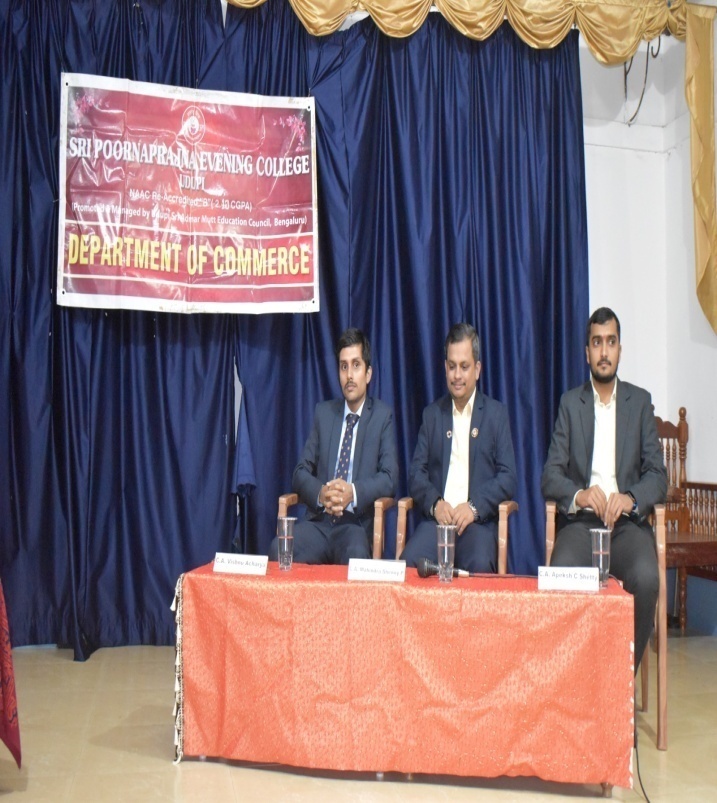 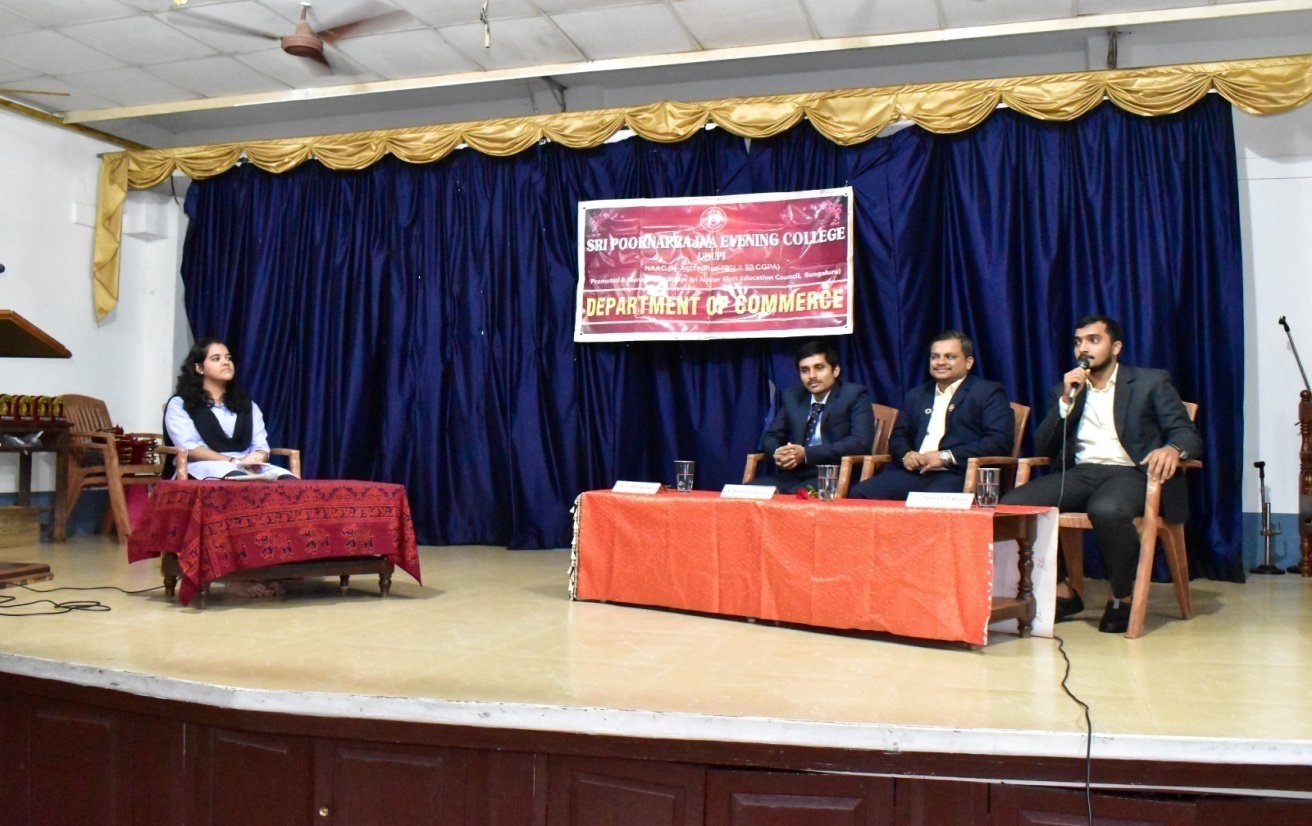 Professionals – Students Meet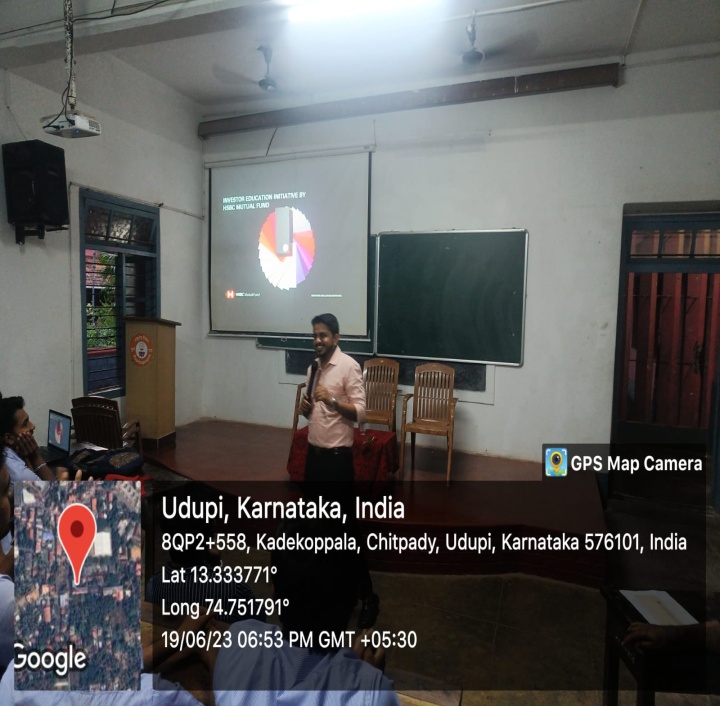 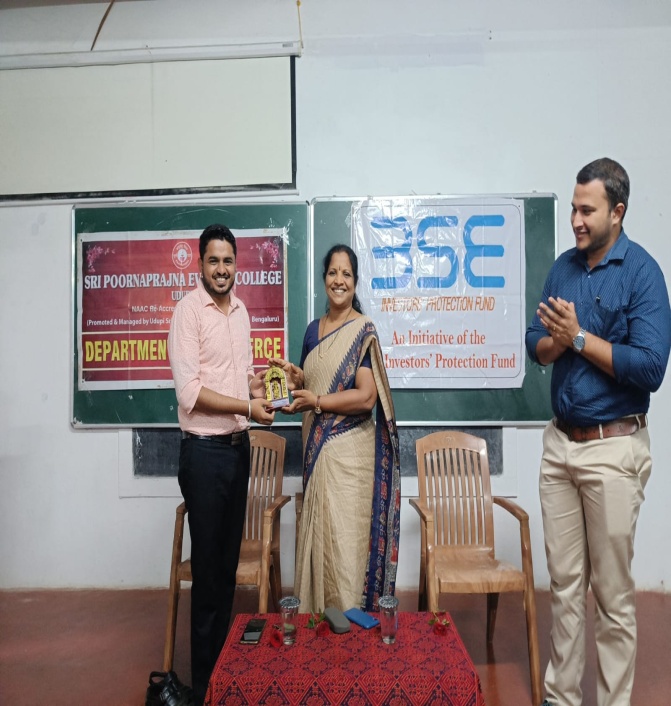 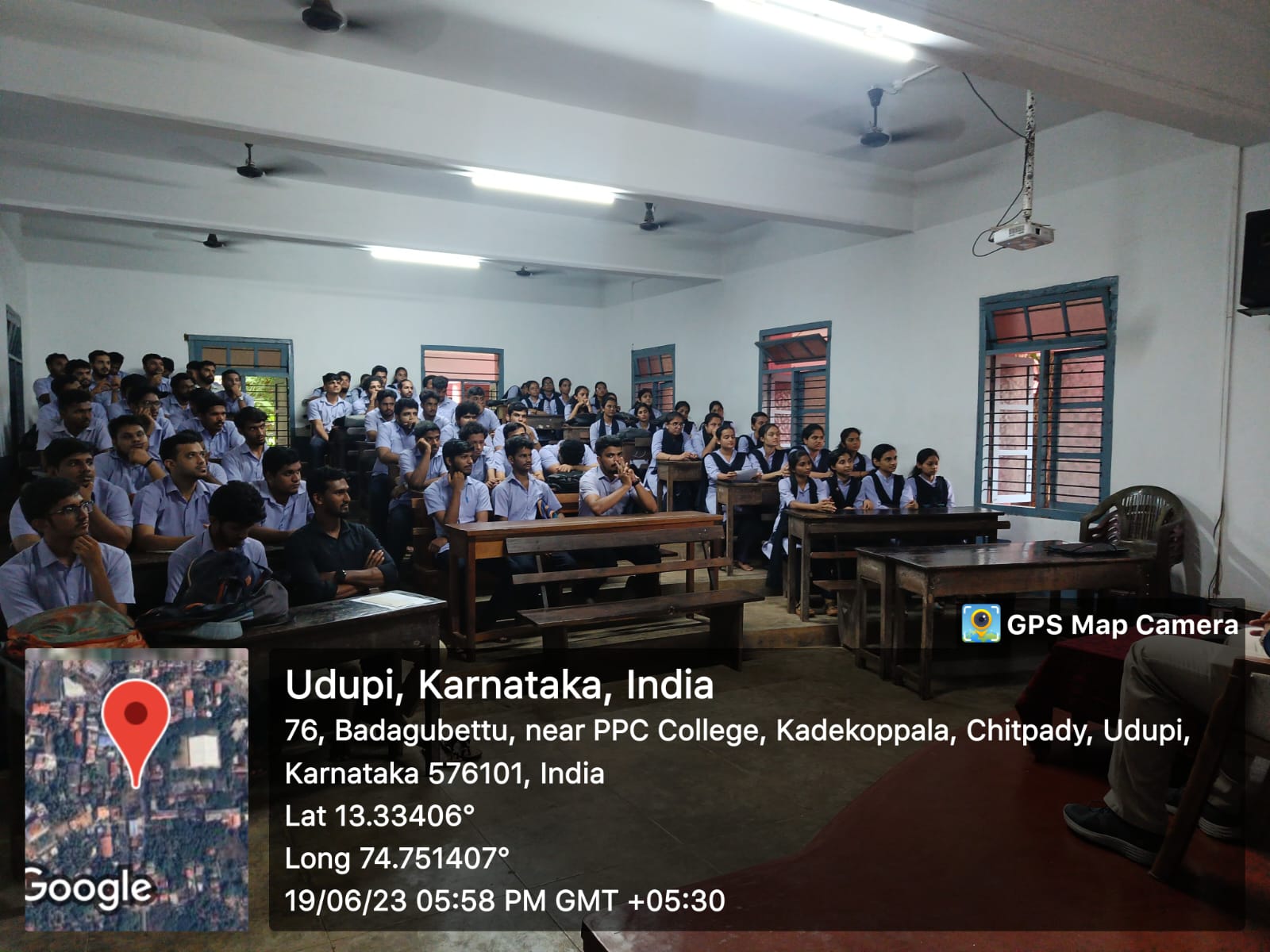 Stock Market Awareness Programme by Mr. Ramachandra Bhat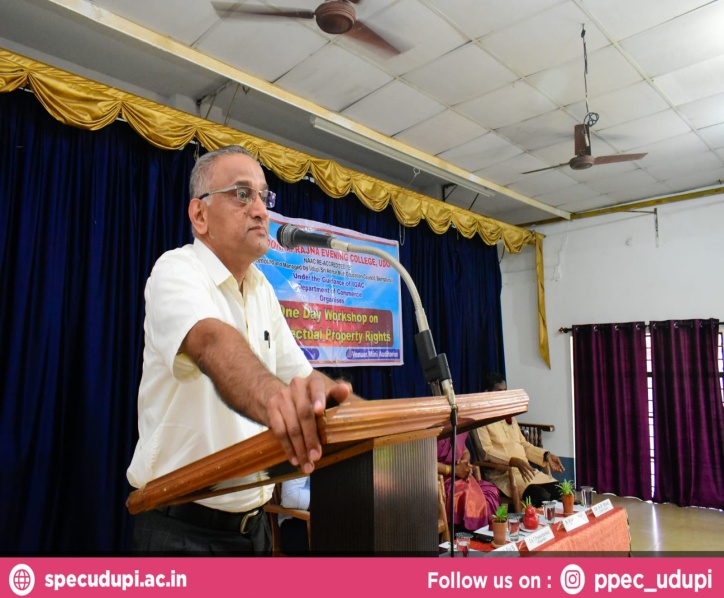 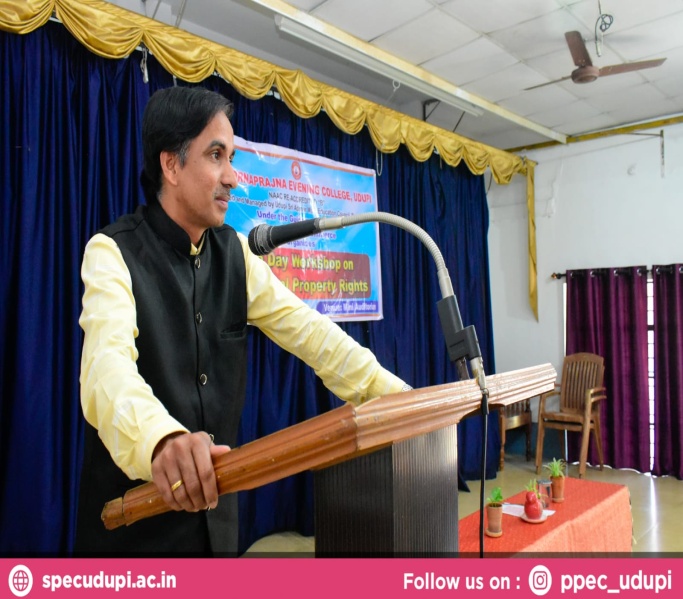 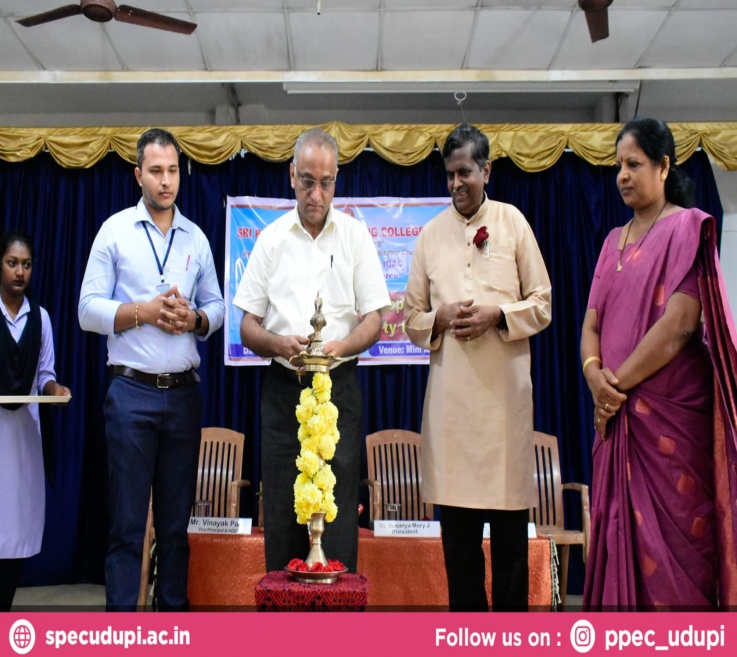 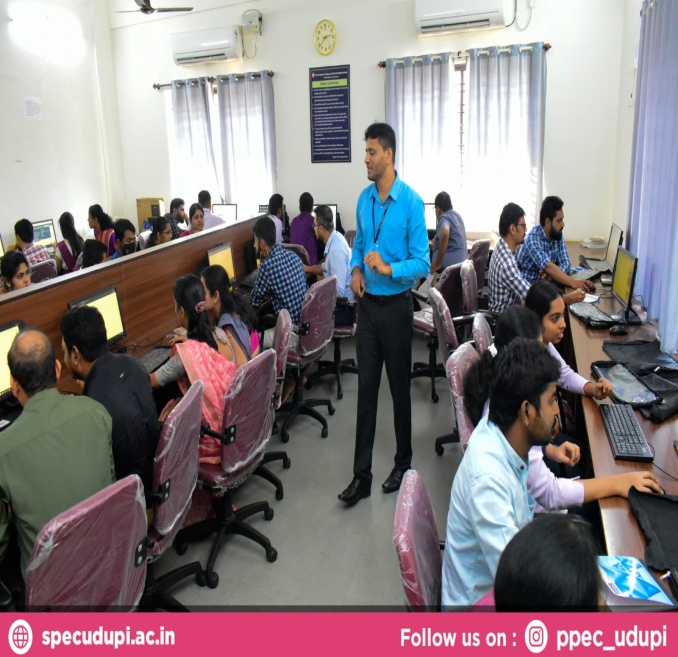 One day Workshop on Intellectual Property Rights. Dr. Santhosh Prabhu and Dr.Purushotam Chippar was the resource persons.